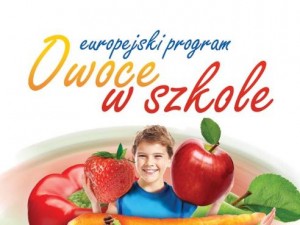 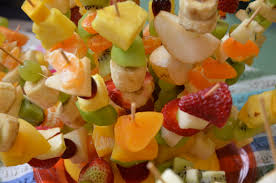 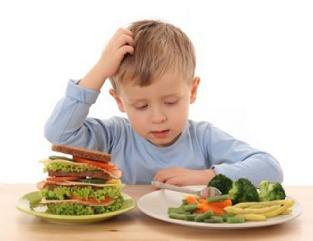 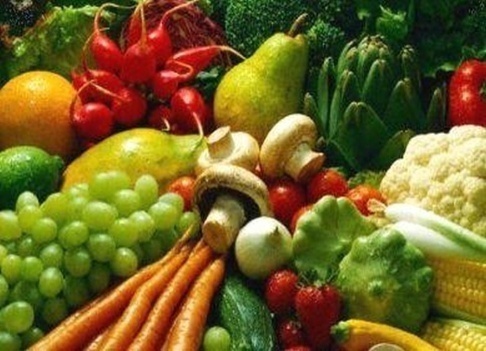 Jadłospis 15 - 19.10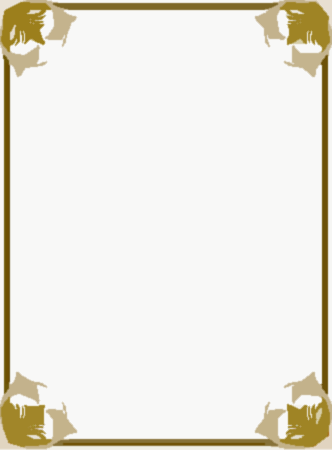 Jadłospis 15 - 19.10PONIEDZIAŁEKWTOREKŚRODACZWARTEKPIĄTEKŚNIADANIAŚNIADANIAŚNIADANIAŚNIADANIAŚNIADANIABułkaBatonBatonBułkaBatonWędlinaSer żółtyMasłoMasłoJogurtMasłoMasłoParówkaczekoladoweowocowySerek puszystyPomidorPomidorSer białyOgórekowocHerbataHerbataHerbataKawa inkaHerbataOBIADYOBIADYOBIADYOBIADYOBIADYZupa rosółZupa jarzynowaZupaZupa grochowaZupa szczawiowaz makaronemChlebkrupnikChlebz jajkiemChlebChlebMięso w sosieKartaczeNaleśnikipieczeniowymz okrasąBigosz seremRyba smażonaKasza jęczmiennaBurakiZiemniakii śmietanąZiemniakiz jabłkiemMarchewkaJabłkoOwocz porem i jabłkiemKompotGalaretkawiśniowyHerbataKompotKisiel